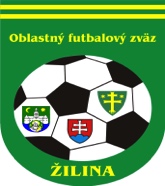 ÚRADNÁ SPRÁVA číslo 13ŠDK predlžuje lehotu na nahratie nominácii družstiev prípraviek do nedele 20.10.2019 z dôvodu problému v systéme ISSF. V prípade nenahratia nominácie bude družstvo zo súťaže vylúčené. ŠDK sa za vzniknuté problémy ospravedlňuje. Uzatváranie zápisov o stretnutí začne dňa 21.10.2019. Kluby, ktoré nebudú mať nahraté nominácie budú vylúčené. ŠDK upozorňuje kluby z dôvodu množiacich sa žiadostí o zmenu termínu stretnutia, že žiadosť o zmenu termínu MFS, ktoré sa má odohrať počas najbližšieho víkendu, musí byť podaná a schválená oboma klubmi najneskôr do pondelka 12,00 hod príslušného týždňa výlučne prostredníctvom systému ISSF. Po uvedenom termíne žiadosť ŠDK schváli len vo výnimočných prípadoch, ktoré budú riadne odôvodnené.1. ŠDK - predseda Peter VACHAN, zasadnutie dňa 17. 10. 2019Nepodmienečné pozastavenie výkonu športu podľa DP čl. 9/2b2 a čl. 17 DP:Matúš Raždík, 1407609, Rašov I. Tr dorast, 4 týždne N s prerušením od 14. 10. 2019, podľa DP čl. 49/1b, 2b,  5 EUR Alex Tichý, 1318715, Kotešová I. Tr dorast, 4 týždne N s prerušením od 14. 10. 2019, podľa DP čl. 49/1b, 2b,  5 EUR Jakub Paur, 1315178, Súľov II. Tr dorast, 4 týždne N s prerušením od 14. 10. 2019 podľa DP čl. 48/1c, 2b, 5 EUR Vylúčení po 2. ŽK. DS – nepodmienečné pozastavenie výkonu športu na 1 súťažné stretnutie, podľa DP čl. 9/2b2 a čl. 37/3 DP:Peter Hrabovský, 1236672, Súľov III. DT dospelí, od 14. 10. 2019, 10 EURTimotej Košša, 1330583, Podhorie I. Tr dorast, od 14. 10. 2019, 5 EURRoman Galbavý, 1289873, Ovčiarsko I. Tr dorast, od 14. 10. 2019, 5 EURNepodmienečné pozastavenie výkonu športu na 1 súťažné stretnutie za 5 napomenutí ŽK podľa čl. 37/5a DP:Peter Gabaj, 1265003, Ďurčiná II. DT dospelí, od 14. 10. 2019, 10 EURJakub Mahút, 1329120, Dolná Tížina III. Tr dorast, od 14. 10. 2019, 5 EURLukáš Štefanák, 1350667, Hliník II. Tr dorast, od 14. 10. 2019, 5 EURDisciplinárne oznamy:ŠDK ukladá Pavol Škorvan, 1055210, lekár Veľké Rovné I. DT dospelí za HNS voči DO - DS-zákaz výkonu všetkých funkcií v klube, zákaz vstupu do šatní, kabíny R, tech. zóny vrátane lavičiek náhradníkov, zákaz styku s DO na 1 mesiac N s prerušením od 14. 10. 2019 podľa DP čl.48/1c, 2b, 10 EURŠDK trestá TJ Štart Veľké Rovné za HNS člena realizačného tímu v s. s.  11.k I. DT dospelí Pov.Chlmec -Veľké Rovné peňažnou pokutou 50 EUR podľa DP čl. 48/1c, 4, 10 EUR ŠDK predvoláva Aleksa Popov, 1413155, Ovčiarsko I. Tr dorast na zasadnutie komisie dňa 24. 10. 2019 o 16:20 na základe podnetu člena SFZ za HNS.ŠDK predvoláva Matej Vršanský, 1260308, tréner OFK Ovčiarsko dorast na zasadnutie komisie dňa 24. 10. 2019 o 16:20 na základe podnetu člena SFZ za HNS voči DO.Športovo – technické oznamy:ŠDK upozorňuje kluby I. a II. DT na povinnosť vyhotovovať neprerušovaný videozáznam v domácich s. s. vrátane zvukovej stopy od vstupu rozhodcov na HP pred 1. polčasom ako aj 2 polčasom a po ich odchod do kabín cez polčasovú prestávku a po ukončení s. s. v zmysle RS 80. ŠDK vyzýva kluby na odstránenie nedostatkov pri vyhotovovaní videozáznamov zo stretnutí, nakoľko tieto dostatočným spôsobom nezachytávajú dianie na hracej ploche a v jej okolí alebo neobsahujú zvukovú stopu. Uvedené nedostatky budú od jarnej časti súťažného ročníka považované za disciplinárne previnenie. Súťaž prípraviek: na stránke www.futbalzilina.sk bolo zverejnené rozdelenie družstiev do skupín spolu s termínmi turnajov + tel.kontakt. Najbližšie zasadanie ŠDK sa uskutoční dňa 24. 10. 2019 (štvrtok) o 16:00 v priestoroch ObFZ Žilina.2. KR – predseda Juraj Krajči, zasadnutie dňa 15.10.2019KR oznamuje R a DZ z NL SFZ, SsFZ a najmä ObFZ, že tradičné posedenie pri kapustnici sa uskutoční 8. 11. 2019 (piatok) v Central Pub-e oproti hotelu Dubná Skala pri východe z SC Mirage so začiatkom od 17:00. Prosíme záujemcov, aby sa záväzne prihlásili u predsedu, podpredsedu KR telefonicky, emailom, prípadne formou SMS v termíne do 4. 11. 2019. Zmeny DL číslo 12: Ospravedlnenia: Matejčík, Škola- celý súťažný ročník; Rogoň, Svoreň, Muráň, Sobola, Kašjak, Gabaj, Sadiku, Dikoš- celá jesenná časť; Martinec st.: PN; Vlasatý, Masiarik: do odvolania; Holeš: PN do odvolania; Turský: prac.dni, Charbuliak D.: do odvolania; Matula: 26-27.10.; Žitník: prac dni  a nedele poobede; Takáč: 19.10.; Ištvánik: 27.10.-4.11; Lonc: 19-20.10.; Bříza: 19-20.10.; Valek: 19.10.; Jakub Michal: 19.10.; Sudorová: 19-20.10.; Durmis: 19-27.10.; Mahút: 19.10.; Ukropová: 20.10. medzi 13-16:00; Mitúch: 19.-20.10., Marek Michal: 19.10., Ciprich: 19.10., Veselý: 19.10., Zemiak: 19.-20.10.KR žiada predstaviteľov klubov aby námietky a sťažnosti na výkon rozhodcov podávali výlučne prostredníctvom ISSF. KR sa podnetmi, ktoré nespĺňajú RS kapitola XIV body 81-83 nebude zaoberať. Za závažné pochybenie sa považuje neoprávnené udelenie ČK hráčovi (prípadne neoprávnené udelenie ŽK, ktorá je súčasťou udelenia ČK po 2. ŽK), neudelenie ČK hráčovi, nesprávne nariadený PK, nesprávne uznaný, prípadne neuznaný gól. V ideálnom prípade žiadame aj s uvedením presného času podľa futbalnetu za predpokladu, že video je zverejnené na futbalnete.KR žiada kluby aby brali na zreteľ najmä u dospelých, keď stretnutie rozhoduje iba jeden rozhodca, že je naozaj veľmi ťažké rozhodovať stretnutia bez AR. KR pripravuje ďalšie školenie rozhodcov v priebehu februára 2020, doteraz neprihlásení záujemcovia sa môžu prihlásiť na kr-obfzza@obfzza.sk. Následne budú v dostatočnom predstihu záujemcovia informovaní o termíne a čase školenia.KR upozorňuje všetkých R, že ospravedlnenia je možné posielať na známu adresu delegovanie@obfzza.sk najneskôr do pondelka 20:00 hod. Po tomto termíne bude ospravedlnenie považované za neskoré (s pokutou).3. Hospodárska komisia – predseda Mgr. Anna PsotnáNeuhradené MZF za mesiac september  2019:FK FATRAN DOLNÁ TIŽINA   V prípade neuhradenia MZF do 22.10.2019 HK odstupuje FK na disciplinárne riešenie prostredníctvom ŠDK ObFZ.4. TMK – predseda Ján CapkoTURNAJ PRÍPRAVIEK – 5. ročník o POHÁR PREDSEDU ObFZ ŽilinaTMK ObFZ  Žilina pripravuje turnaj prípraviek  v Korni, ktorý sa uskutoční dňa 17.11.2019 /nedeľa/. Zúčastniť sa môžu chlapci roč. 2009 a mladší. Prihlásiť sa môžete elektronicky na mail: obfzza@obfzza.sk do 3.11.2019. Po tomto termíne prihlášky neakceptujeme. Úsek vzdelávania trénerov SFZ v spolupráci s TMK SsFZ organizuje v termíne 16.11.2019 – 06.05.2020 v Banskej Bystrici školenie trénerov UEFA B licencie (pre držiteľov UEFA GR C licencie). Prihlásiť sa na školenie je možné do 20.10.2019. Podrobné informácie ohľadom organizácie školenia, podmienok prijatia a záväznej prihlášky sú zverejnené na internetovej stránke SFZ v časti SFZ/Tréneri/Školenia a na stránke ssfz.sk - aktualityÚsek vzdelávania trénerov SFZ v spolupráci s TMK SsFZ organizuje v termíne 30.11.2019 – 24.02.2020 v Banskej Bystrici školenie trénerov UEFA Grassroots C licencie (pre trénerov bez trénerskej licencie). Prihlásiť sa na školenie je možné do 01.11.2019. Podrobné informácie ohľadom organizácie školenia, podmienok prijatia a záväznej prihlášky sú zverejnené na internetovej stránke SFZ v časti SFZ/Tréneri/Školenia a na stránke ssfz.sk - aktuality5. Sekretariát - ObFZUpozorňujeme FK – dňa 22.10. a 23.10.2019 je sekretariát zatvorený z dôvodu čerpania dovolenky. Každý klub /kterého družstvo mužov štartuje v súťaži ObFZ/ si môže prevziať  futbalové lopty v počte – 3ks od sponzora DOXXbet. Futbalové lopty si môžete prevziať počas úradných hodín na sekretariáte ObFZ Žilina do termínu 30.11.2019.Chceme Vás informovať a upozorniť zároveň o aktuálne nastavenom systéme /v ISSF/ už v súlade so všetkými legislatívnymi požiadavkami pre športových odborníkov. Kedy je profil športového odborníka aktívny?
Hrač - platný registračný preukaz SFZ + členský poplatok = Aktívny
Delegát/Pozorovateľ - platný registračný preukaz SFZ + platná licencia alebo kvalifikácia + členský poplatok = Aktívny
Rozhodca - platný registračný preukaz SFZ + platná licencia alebo kvalifikácia + členský poplatok = Aktívny
Tréner - platná licencia alebo kvalifikácia + členský poplatok = Aktívny
Agent -  člensky poplatok = Aktívny Úhrada R prostredníctvom kreditov:Upozorňujeme funkcionárov FK, ktorých družstvá štartujú v súťažiach mládeže, že SFZ spustil možnosť automatickej úhrady delegovaných osôb (z MFS mládeže) prostredníctvom kreditov, Celý návod nájdete tu :https://demo.csm.sportnet.online/help/automaticke-uhrady-nakladov-delegovanych-osobIng. Igor Krško  v.r.                                              Milan Matejčík  v.r.   predseda ObFZ	sekretár ObFZZmeny termínovZmeny termínovZmeny termínovZmeny termínovZmeny termínovZmeny termínovZmeny termínovSúťažKoloDomáciHostiaNový termínPoplatok POZNÁMKAI.trieda dospelí12ZástranieVeľké Rovné20.10.2019 o 14,0013NededzaHlboké26.10.2019 o 11,0013ZástranieJablonové26.10.2019 o 14,0011ŠtiavnikJablonové3.11.2019 o 14,00II.trieda dospelí13HôrkyStráňavy B26.10.2019 o 14,0023KrasňanyStráňavy B31.5.2020 o 17,00 ihrisko StráňavyI.trieda dorast10Hvozdnica Ovčiarsko18.10.2019 o 16,0012Horný HričovRašov19.10.2019 o 10,0012KrasňanyVeľké Rovné20.10.2019 o 11,3012TerchováKotešová20.10.2019 o 11,30 ihrisko Terchová13KotešováVeľké Rovné26.10.2019 o 11,30I.trieda žiaci12VarínVeľké Rovné20.10.2019 o 10,00 ihrisko Nezb. Lúčka13Dlhé PoleVeľké Rovné26.10.2019 o 10,0013VarínHliník26.10.2019 o 10,00 ihrisko Nezb. LúčkaII.B trieda žiaci2Jablonové Súľov25.10.2019 o 15,30I.trieda ml. žiaci10Juventus ŽilinaRosina B18.10.2019 o 19,0012ZbyňovHôrky19.10.2019 o 9,308BytčicaZbyňov22.10.2019 o 16,1513RajecHliník27.10.2019 o 10,00DátumČasKoloinfoDomáciHostia20.10.201910:0012KžiaciFK HliníkFK StrečnoR Turský za Žalman20.10.201914:0012KmužiTJ Jablonové (A)TJ Považský ChlmecAR Michal Jakub za Vozár20.10.201914:0012KmužiTJ Družstevník BitarováTJ Jednota Bánová (B)AR Vozár za Michal Jakub